PROFIL JABATAN BADAN KESATUAN BANGSA DAN POLITIK DAERAH PROVINSI SULAWESI TENGAHPROFIL JABATAN BADAN KESATUAN BANGSA DAN POLITIK DAERAH PROVINSI SULAWESI TENGAHPROFIL JABATAN BADAN KESATUAN BANGSA DAN POLITIK DAERAH PROVINSI SULAWESI TENGAHPROFIL JABATAN BADAN KESATUAN BANGSA DAN POLITIK DAERAH PROVINSI SULAWESI TENGAHPROFIL JABATAN BADAN KESATUAN BANGSA DAN POLITIK DAERAH PROVINSI SULAWESI TENGAHJABATANNAMANIPFOTOKEPALA BADAN KESATUAN BANGSA DAN POLITIK DAERAH PROVINSI SULAWESI TENGAHDrs. A R F A N, M.Si19710909 199012 1 001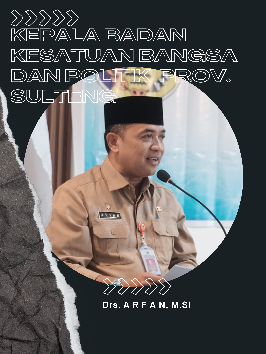 SEKRETARIS BADAN KESATUAN BANGSA DAN POLITIK DAERAH PROVINSI SULAWESI TENGAHI WAYAN YUDANA, AP, M.Si19760819 199412 1 001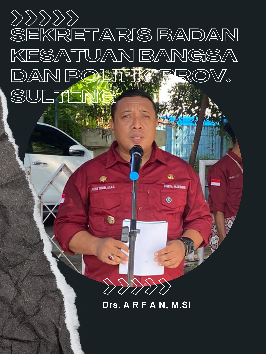 KEPALA SUB BAGIAN KEUANGAN DAN ASET BADAN KESATUAN BANGSA DAN POLITIK DAERAH PROVINSI SULAWESI TENGAHMOH. ARIEF RAKHMAN, SE, M.Si19730527 200112 1 002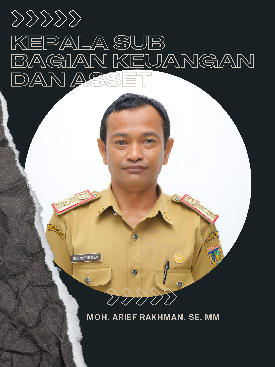 KEPALA SUB BAGIAN KEPEGAWAIAN DAN UMUM BADAN KESATUAN BANGSA DAN POLITIK DAERAH PROVINSI SULAWESI TENGAHERNI TASLIM, SH, M.A.P19710429 201001 2 001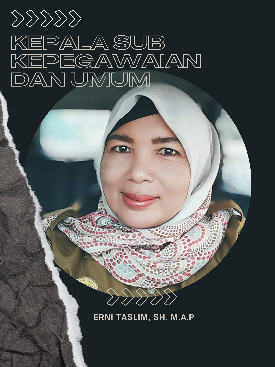 KEPALA BIDANG POLITIK BADAN KESATUAN BANGSA DAN POLITIK DAERAH PROVINSI SULAWESI TENGAHKRISTO SURYANTO TUMAKAKA, S.Sos19700526 199303 1 004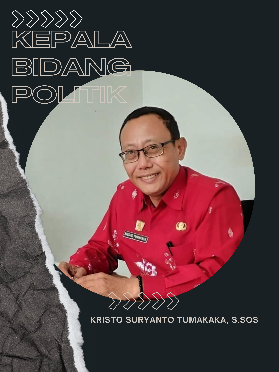 KEPALA BIDANG IDEOLOGI DAN WASAWASN KEBANGSAAN BADAN KESATUAN BANGSA DAN POLITIK DAERAH PROVINSI SULAWESI TENGAHRUSTAM ARIPUDDIN, S.Ag, M.Si19710909 199012 1 001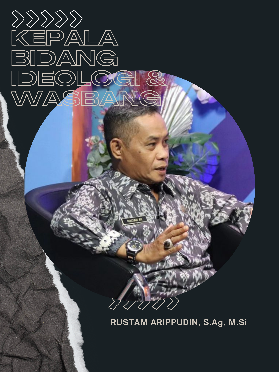 KEPALA BIDANG KEWASPADAAN BADAN KESATUAN BANGSA DAN POLITIK DAERAH PROVINSI SULAWESI TENGAHANDI MUSDALIFAH, S.Pd., SH., M.Si19730125 199703 2 006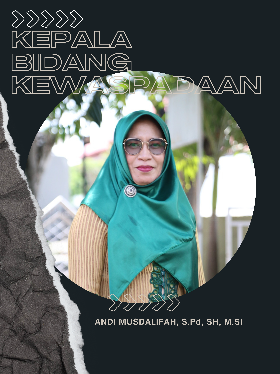 ANALIS KEBIJAKAN AHLI MUDA BIDANG KEWASPADAAN BADAN KESATUAN BANGSA DAN POLITIK DAERAH PROVINSI SULAWESI TENGAHAGUSANTO SALATUN, S.Sos, MM19700822 200801 1 018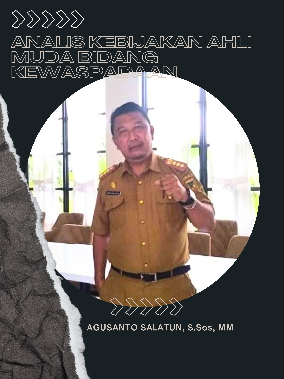 KEPALA BIDANG KETAHANAN EKONOMI, SENI, BUDAYA, AGAMA DAN KEMASYARAKATANMUH. HUSNI PETTAWALI, S.STP, M.A.P19710909 199012 1 001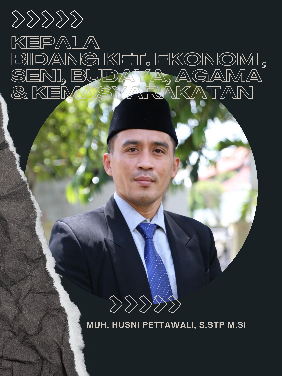 ANALIS KEBIJAKAN AHLI MUDA BIDANG KETAHANAN EKONOMI, SENI, BUDAYA, AGAMA DAN KEMASYARAKATAN BADAN KESATUAN BANGSA DAN POLITIK DAERAH PROVINSI SULAWESI TENGAHAPRIANI YERLIN, SE., MM19770420 200112 2 002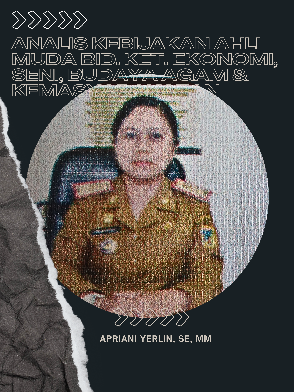 ANALIS KEBIJAKAN AHLI MUDA BIDANG KETAHANAN EKONOMI, SENI, BUDAYA, AGAMA DAN KEMASYARAKATAN BADAN KESATUAN BANGSA DAN POLITIK DAERAH PROVINSI SULAWESI TENGAHIRWAN DUWILA, S.Sos19711224 200212 1 002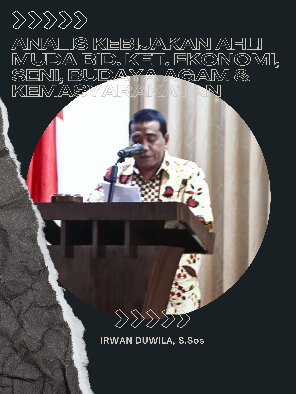 